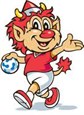 Kom og prøv Mini-Håndbold i Svendborg HKSæsonstart onsdag d. 22.8.2018       kl. 17.00-18.15                                 i  MidtbyhallenSå er det tiden at begynde med håndboldtræning igen. Vi står klar med voksne rutinerede minitrænere til at lege og øve i håndboldens sjove spil.Det er for børn i 2. klasse eller yngre. Dog mindst 5 år gammel. Det er ganske gratis at prøve de første 4 gange. Har du spørgsmål, er du meget velkommen til at ringe eller maile til Træneren: Pernille KonradsenTlf: 23 95 22 47, E-mail: pernillekonradsen@hotmail.com 